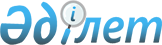 Сарысу аудандық мәслихатының 2020 жылғы 28 сәуірдегі №73-3 "Сарысу ауданы бойынша коммуналдық қалдықтардың түзілу мен жинақталу нормаларын, тұрмыстық қатты қалдықтарды жинауға, әкетуге, кәдеге жаратуға, қайта өңдеуге және көмуге арналған тарифтерді бекіту туралы" шешімінің күші жойылды деп тану туралыЖамбыл облысы Сарысу аудандық мәслихатының 2023 жылғы 24 мамырдағы № 3-3 шешімі. Жамбыл облысы Әділет департаментінде 2023 жылғы 25 мамырда № 5029 болып тіркелді
      Қазақстан Республикасының "Құқықтық актілер туралы" Заңының 27 бабына сәйкес, Сарысу аудандық мәслихаты ШЕШТІ:
      1. Сарысу аудандық мәслихатының 2020 жылғы 28 сәуірдегі №73-3 "Сарысу ауданы бойынша коммуналдық қалдықтардың түзілу мен жинақталу нормаларын, тұрмыстық қатты қалдықтарды жинауға, әкетуге, кәдеге жаратуға, қайта өңдеуге және көмуге арналған тарифтерді бекіту туралы" шешімі (нормативтік құқықтық актілерді мемлекеттік тіркеу тізілімінде №4599 болып тіркелген) күші жойылды деп танылсын.
      2. Осы шешім оның алғашқы ресми жарияланған күнінен кейін күнтізбелік он күн өткен соң қолданысқа енгізіледі.
					© 2012. Қазақстан Республикасы Әділет министрлігінің «Қазақстан Республикасының Заңнама және құқықтық ақпарат институты» ШЖҚ РМК
				
      Сарысу аудандық 

      мәслихат төрағасы 

Ш. Мусабеков
